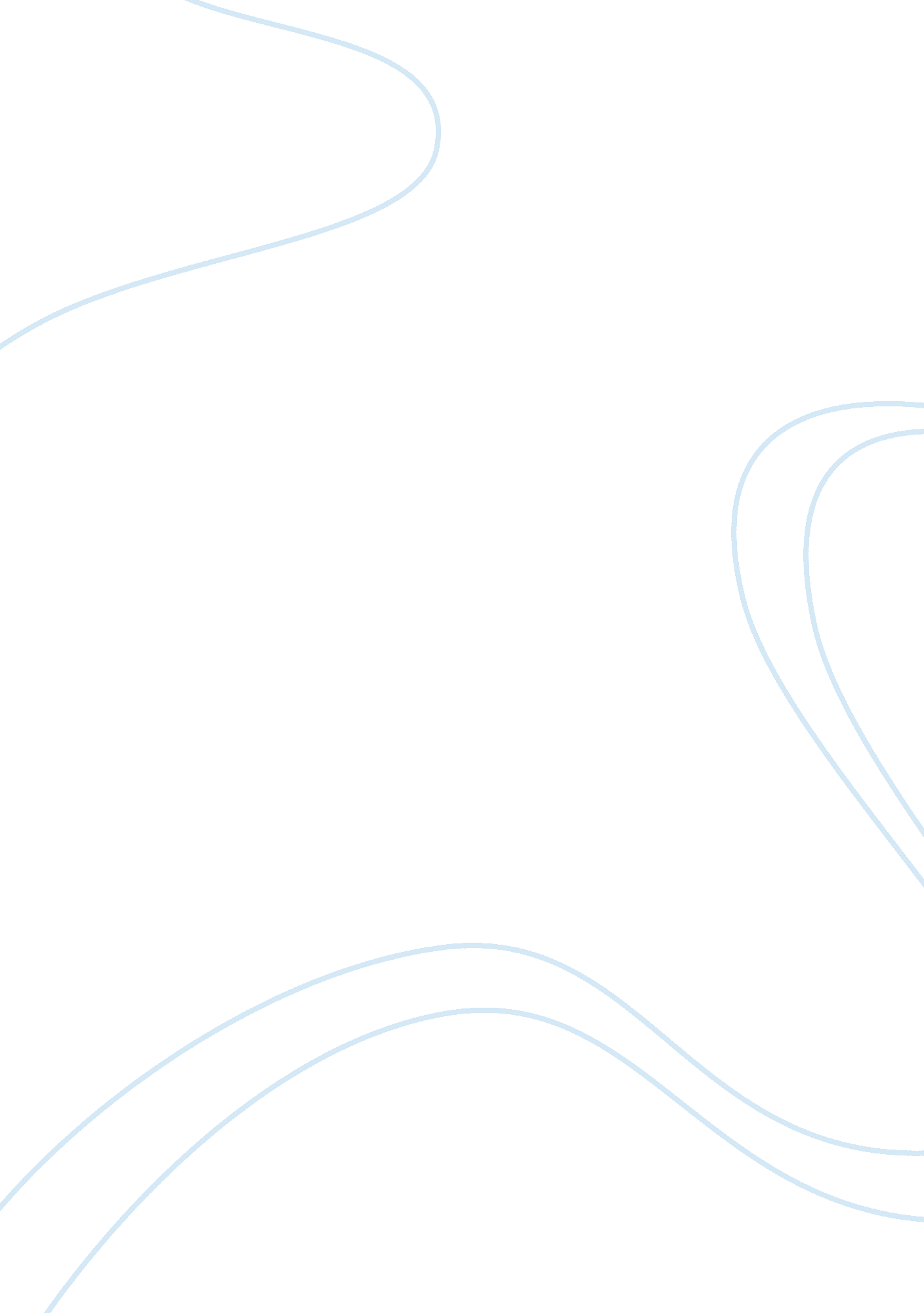 My biggest obstacle in lifeBusiness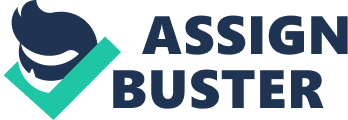 Helen Keller once stated, “ Alone we can do so little; together we can do so much”(Keller). My mom was turning onto Jefferson street, we were returning home from dropping my oldest sister off at college. Turning onto the road, I finally realized that my sister wasn’t going to be there anymore. Eastern Illinois University was the school Jennifer always wanted to go to. Why would I not be happy for her? Much like Helen Keller overcame the obstacle of not being able to communicate, I to overcame the obstacle of not having my sister home for the first time in forever. Helen Keller had to overcome the obstacle of not being able to communicate, which caused many problems. When Helen was a baby, she got sick and became blind and deaf. The Keller’s hired Annie Sullivan to teach her. Annie was able to teach Helen trust, obedience, and language in order to overcome Helen’s obstacle. Like Helen Keller, I also had to overcome an obstacle. I had to overcome the obstacle of my sister leaving for college. Not having my sister there was a struggle in the beginning. I soon figured out that I could talk to her whenever I needed to. With her not being there, I have grown a better and closer relationship with my other sister, Jaycie. Although our obstacles were different, we share some similarities. Our obstacles both involve not having something in our lives. Our obstacles have also made our lives different in many ways. Not having Jennifer home has impacted my life greatly. Helen’s life was also greatly altered due to the fact that she could not communicate. In conclusion, Helen and I both went through tough times during our life, but we both overcame them over time. Just like Helen overcame not being able to communicate, I also overcame my sister leaving for college. Learning about Helen’s obstacle, I realized that my life is not that bad. I have also learned how lucky I am for what God has blessed me with in my life. “ For there is no friend like a sister in calm or stormy weather; To cheer one on the tedious way, to fetch one on one totters down, to strengthen while one stands” Christina Rossetti once stated (Rossetti). Works Cited Keller, Helen. “ Famous Quotes.” BrainyQuote. Xplore. Web. 25 Nov. 2014. . Rossetti, Christina. “ Famous Quotes.” BrainyQuote. Xplore. Web. 25 Nov. 2014. 